Warszawa, 13 stycznia 2023 r.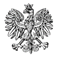 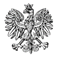 WPS-II.431.1.40.2022.MIPanArkadiusz ŚliwaDyrektorDomu Pomocy SpołecznejNiedabyl 36a26-804 StromiecZALECENIA POKONTROLNENa podstawie art. 127 ust. 1 w związku z art. 22 pkt 8 ustawy z dnia 12 marca 2004 r. 
o pomocy społecznej (Dz. U. z 2021 r. poz. 2268, z późn. zm.) oraz rozporządzenia Ministra Rodziny i Polityki Społecznej z dnia 9 grudnia 2020 r. w sprawie nadzoru i kontroli w pomocy społecznej (Dz.U. z 2020 r. poz. 2285) zespół inspektorów Wydziału Polityki Społecznej Mazowieckiego Urzędu Wojewódzkiego w Warszawie, w dniach 01.09.-23.09.2022 r. (czynności kontrolne w jednostce 13.09.-16.09.2022 r.) przeprowadził kontrolę kompleksową w kierowanym przez Pana Domu Pomocy Społecznej w Niedabylu, Niedabyl 36a, 26-804 Stromiec.Zakres kontroli obejmował jakość usług świadczonych przez dom pomocy społecznej, zgodność zatrudnienia pracowników domu pomocy społecznej z wymaganymi kwalifikacjami oraz przestrzeganie praw mieszkańców. Kontrolą objęto okres od 1 stycznia 2021 r. do dnia kontroli. 
Szczegółowy opis, ocenę skontrolowanej działalności, zakres, przyczyny i skutki stwierdzonych nieprawidłowości zostały przedstawione w protokole kontroli kompleksowej podpisanym bez zastrzeżeń przez dyrektora Domu 29 grudnia 2022 r.Wobec przedstawionej w protokole oceny dotyczącej funkcjonowania Domu Pomocy Społecznej w Niedabylu stosownie do art. 128 ustawy z dnia 12 marca 2004 r. o pomocy społecznej w celu usunięcia stwierdzonych nieprawidłowości zwracam się o realizację następujących zaleceń pokontrolnych:Niezwłocznie podjąć działania mające na celu zapewnienie wskaźnika zatrudnienia pracowników w zespole terapeutyczno-opiekuńczym zgodnie z § 6 ust. 2 pkt 3 lit. d) i e) rozporządzenia Ministra Pracy i Polityki Społecznej z dnia 23 sierpnia 2012 r. w sprawie domów pomocy społecznej (Dz. U. z 2018 r. poz. 734,278).                                                      Zorganizować pokoje mieszkalne w taki sposób, aby odpowiadały standardowi określonemu w § 6 ust. 1 pkt 3 rozporządzenia w sprawie domów pomocy społecznej.   Zapewnić mieszkańcom korzystanie ze sprawnego systemu przyzywowo-alarmowego.Zamontować brakujące uchwyty w łazienkach, ułatwiające osobom mniej sprawnym korzystanie z tych pomieszczeń.    PouczenieZgodnie z art. 128 ustawy z dnia 12 marca 2004 r. o pomocy społecznej (Dz. U. z 2021 r. poz. 2268, z późn. zm.) kontrolowana jednostka może, w terminie 7 dni od dnia otrzymania zaleceń pokontrolnych, zgłosić do nich zastrzeżenia do Wojewody Mazowieckiego za pośrednictwem Wydziału Polityki Społecznej.O sposobie realizacji zaleceń pokontrolnych należy w terminie 30 dni powiadomić Wojewodę Mazowieckiego. Adres do korespondencji: Mazowiecki Urząd Wojewódzki 
w Warszawie Wydział Polityki Społecznej, pl. Bankowy 3/5, 00-950 Warszawa.Zgodnie z art. 130 ust. 1 ustawy z dnia 12 marca 2004 r. o pomocy społecznej 
(Dz.U. z 2021 r. poz. 2268, z późn. zm.), kto nie realizuje zaleceń pokontrolnych – podlega karze pieniężnej w wysokości od 500 zł do 12 000 zł.z up. WOJEWODY MAZOWIECKIEGOKinga Jura Zastępca Dyrektora  Wydziału Polityki Społecznej Do wiadomości:PanSylwester KorgulStarosta BiałobrzeskiPlac Zygmunta Starego 926-800 Białobrzegi